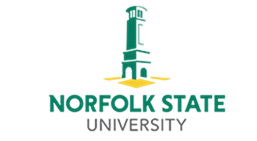 F-1 Student RemindersEnroll in a full course of study at the beginning of every semester (excluding authorized break periods) Bring your class schedule to the O.A.S.I.S. Office within the first 2 weeks of each semester & provide any updates (telephone/or address change, etc.)Consult with the DSO before dropping below a full course of study for any reason Report address changes to the DSO within 10 days of the change Report any change in sources of financial support to the DSO  Seek the approval of the DSO/USCIS before engaging in employment or practical training  Report any changes in program of study to the DSO Report any change in academic status to the DSO Notify the DSO prior to traveling outside the United States  Notify the DSO upon applying for change of nonimmigrant status  Notify the DSO upon approval of an adjustment of status to an immigrant  Consult with the DSO to extend or shorten your program  Notify the DSO if you intend to transfer to another school Notify the DSO about changes in dependent statusNotify the DSO before enrolling in an online course.  The Department of Homeland Security advises students NOT to enroll in online courses.  However, if a student is granted permission to take an online course, remember:Students may count no more than the equivalent of one class, or three credits, of online or distance-learning courses per semester toward the full course of study.If students only need one course to complete their program of study, the course cannot be completed through online or distance education.